Коммерческое предложение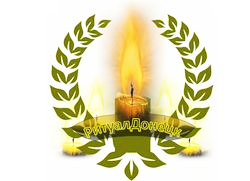 Названиегабариты детали, ммгабариты детали, ммгабариты детали, ммЦенаЦенаЦенаНазваниегабариты детали, ммгабариты детали, ммгабариты детали, ммгаббро*Буки*Буки*Арка вертикальная600400501 800 ₽Арка вертикальная800400502 400 ₽Арка вертикальная800400702 900 ₽Арка вертикальная1000500704 400 ₽7 000 ₽7 000 ₽Арка вертикальная1100500705 000 ₽8 000 ₽8 000 ₽Арка вертикальная1200600706 800 ₽11 000 ₽11 000 ₽Арка вертикальная600400802 400 ₽Арка вертикальная800400803 200 ₽Арка вертикальная1000500804 800 ₽7 700 ₽7 700 ₽Арка вертикальная1100500805 500 ₽8 800 ₽8 800 ₽Арка вертикальная1200600807 500 ₽12 000 ₽12 000 ₽Арка вертикальная1400600809 990 ₽20 000 ₽20 000 ₽Арка вертикальная15006008011 990 ₽24 000 ₽24 000 ₽Тумба, подставка5002001501 450 ₽Тумба, подставка5002002001 900 ₽Тумба, подставка6002001501 750 ₽2 800 ₽2 800 ₽Тумба, подставка6002002002 100 ₽3 350 ₽3 350 ₽Тумба, подставка7002002002 500 ₽4 000 ₽4 000 ₽Тумба, подставка8002002003 000 ₽4 800 ₽4 800 ₽Тумба, подставка9003002005 000 ₽8 000 ₽8 000 ₽Тумба, подставка120030020010 000 ₽18 000 ₽18 000 ₽Деталь цветника10008050500 ₽700 ₽700 ₽Деталь цветника100010080670 ₽950 ₽950 ₽Деталь цветника120010080780 ₽1 200 ₽1 200 ₽Деталь цветника1500100801 050 ₽1 500 ₽1 500 ₽Плита надгробная800400502 100 ₽3 350 ₽3 350 ₽Плита надгробная1000500502 900 ₽4 650 ₽4 650 ₽Плита надгробная1200600504 600 ₽7 350 ₽7 350 ₽габбро*черный камень, месторождений Житомирской области Украины Житомирской области Украинычерный камень, месторождений Житомирской области Украины Житомирской области Украинычерный камень, месторождений Житомирской области Украины Житомирской области Украинычерный камень, месторождений Житомирской области Украины Житомирской области Украинычерный камень, месторождений Житомирской области Украины Житомирской области Украинычерный камень, месторождений Житомирской области Украины Житомирской области УкраиныБуки*Габбро Букинского месторождения малинского района Житомирской областиГаббро Букинского месторождения малинского района Житомирской областиГаббро Букинского месторождения малинского района Житомирской областиГаббро Букинского месторождения малинского района Житомирской областиГаббро Букинского месторождения малинского района Житомирской областиГаббро Букинского месторождения малинского района Житомирской областиНаша компания предлагает Украинский гранит по выгодным ценам, для получения более точной информации, заходите на наш сайт: ritual-donetsk.comВозможна доставка цветных гранитов Лезниковского, Маславского, Покостовского и др. месторождений по согласованию – обращайтесь по телефонам указанным в предложении
Наша компания предлагает Украинский гранит по выгодным ценам, для получения более точной информации, заходите на наш сайт: ritual-donetsk.comВозможна доставка цветных гранитов Лезниковского, Маславского, Покостовского и др. месторождений по согласованию – обращайтесь по телефонам указанным в предложении
Наша компания предлагает Украинский гранит по выгодным ценам, для получения более точной информации, заходите на наш сайт: ritual-donetsk.comВозможна доставка цветных гранитов Лезниковского, Маславского, Покостовского и др. месторождений по согласованию – обращайтесь по телефонам указанным в предложении
Наша компания предлагает Украинский гранит по выгодным ценам, для получения более точной информации, заходите на наш сайт: ritual-donetsk.comВозможна доставка цветных гранитов Лезниковского, Маславского, Покостовского и др. месторождений по согласованию – обращайтесь по телефонам указанным в предложении
Наша компания предлагает Украинский гранит по выгодным ценам, для получения более точной информации, заходите на наш сайт: ritual-donetsk.comВозможна доставка цветных гранитов Лезниковского, Маславского, Покостовского и др. месторождений по согласованию – обращайтесь по телефонам указанным в предложении
Наша компания предлагает Украинский гранит по выгодным ценам, для получения более точной информации, заходите на наш сайт: ritual-donetsk.comВозможна доставка цветных гранитов Лезниковского, Маславского, Покостовского и др. месторождений по согласованию – обращайтесь по телефонам указанным в предложении
